PREFEITURA MUNICIPAL DE GETÚLIO VARGAS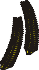 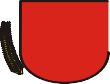 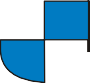 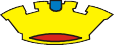 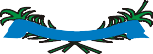 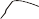 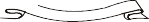 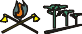 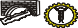 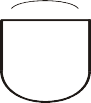 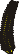 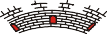 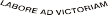 Av Firmino Girardello, 85Getúlio Vargas - Rio grande do Sul - 99900-000 pmgv@itake.com.brLEI Nº 5.090 DE 05 DE FEVEREIRO DE 2016Autoriza o Poder Executivo Municipal a efetuar a contratação de Professor de Artes, em caráter temporário de excepcional interesse público.Bel. PEDRO PAULO PREZZOTTO, Prefeito Municipal de Getúlio Vargas, Estado do Rio Grande do Sul, faço saber que a Câmara Municipal de Vereadores aprovou e eu sanciono e promulgo a seguinte Lei:Art. 1º Fica o Poder Executivo Municipal autorizado a efetuar contratação temporária de excepcional interesse público para o atendimento dos serviços educacionais, não suprível pela disponibilidade do quadro de pessoal, no cargo de Professor de Artes, sendo 01 (uma) vaga, com carga horária de 20 (vinte) horas semanais, com base no artigo 37, inciso IX, da Constituição Federal e inciso III, do artigo 236, da Lei Municipal nº 1.991/91.Parágrafo único. O contrato autorizado nos termos desta lei vigorará pelo prazo de 06 (seis) meses, prorrogável por igual período. A contratação seguirá a ordem de processo seletivo simplificado.Art. 2º O contrato será de natureza administrativa, ficando assegurado os seguintes direitos ao contratado:- remuneração equivalente do cargo de provimento efetivo de Professor, integrante do Quadro de Provimento Efetivo do Município, de acordo com o seu nível de habilitação;- jornada de trabalho; repouso semanal remunerado; gratificação natalina proporcional, vale alimentação e difícil acesso;- férias proporcionais, ao término do contrato;- inscrição no sistema oficial de previdência social.Art. 3º As despesas decorrentes da aplicação desta Lei correrão por conta de dotação orçamentária específica.Art. 4º Esta Lei entrará em vigor na data de sua publicação.PREFEITURA MUNICIPAL DE GETÚLIO VARGAS,  05 de fevereiro de 2016.Bel. PEDRO PAULO PREZZOTTO,Prefeito Municipal.Registre-se e publique-se.JULIANO NARDI,Secretário de Administração.